Communication à des conférences ou workshop par des membres du LPNHEAnnée 2007B. Andrieu«Jet reconstruction and calibration in D0 », Workshop on Top Physics: From the TeVatron to the LHC, Grenoble (18-20 octobre 2007).« QCD at high Q2: new Tevatron results and LHC prospects », HCP 2007 (Hadron Collider Physics Symposium), Isola d'Elba, Italie (20-26 mai 2007).P. Astier« The Supernova Legacy Survey », Neutrino Telescopes Conference, Venise (avril 2007).« Dark Energy Observations », Ecole Chalonge, Paris (mai 2007).« Dark Energy and Cosmology », HEPP-EPS Conference, Manchester (juillet 2007).C. BallandJournée Énergie Noire, IAP (8 février 2007). CFHT Users Meeting, Marseille (7-12 mai 2007).U. Bassler« Top Quark Pair Production Properties at the Tevatron », XVIIerencontres de Moriond - QCD and Hadronic Interactions at High Energy, La Thuile, Italie (2007).M. BenayounNovosibirsk 2007.E. Ben Haïm"Overview of CP Violation in the Quark Sector", Workshop on Fundamental Symmetries: From Nuclei and Neutrinos to the Universe, ECT* Trento (Italie), juin 2007G. Bernardi« Higgs searches at High Mass », ICHEP, Moscou (juillet 2007).« Higgs searches in SUSY channels », APS (avril 2007).D. Boito«  Resonances and weak interactions  in  D+  π+ π-- π + decays », The X Hadron Physics, Florianopolis, Brazil (26-31 mars 2007)B. Canton9ème rencontres électronique du CNRS, Dijon (juin 2007).J. Chauveau"Measurements of CP-violation in B decays and CKM parameters", Lomonosov Conference on Elementary Particle Physics, Moscou (Russie), août 2007W. da Silva« Source Test of the 180 nm chip with GLAST and CMS sensors », LCWS07, DESY (3 mai-3 juin 2007).« Four fermion production from PLC to LHC », PHOTON2007, Paris (9-13 juillet 2007).M. de Naurois« Orbital Modulation of the VHE emission from the Gamma-ray binary LS 5039 with H.E.S.S. », 30th ICRC, Merida, Mexique (juillet 2007).B. El-Bennich « B Meson Decays into Pion-Pion and Kaon : CP Violation and Pseudoscalar Meson Interaction », International Symposium on Meson-Nucleon Physics and the Structure of Hadron (MENU2007), Jülich, Allemagne (10-14 septembre 2007).J. Guy« SALT2: using distant supernovae to improve the use of Type Ia supernovae as distance indicators », Aspen Supernova Workshop (2007).« SALT2: using distant supernovae to improve the use of Type Ia supernovae as distance indicators », AAS 209th meeting, Seattle (2007).« Cosmologie de précision avec les SNeIa? », PNC Journée Énergie Noire (2007).« SNLS: Light curve fitting and systematics », CFHT Users' Meeting (2007).D. Hardin« The Supernova Legacy Survey host galaxies », CFHT 2007 Users' Meeting, Marseille (9-11 mai 2007).M. Joyce« How accurately do N body simulations reproduce the clustering of CDM ? », Outstanding questions for the standard cosmological model,  conférence internationale à l’Imperial College London (mars 2007).« Infinite self-gravitating systems and cosmological structure formation »,  Thermodynamics and dynamics of systems with long-range interactions : theory and experiments , atelier international, Assisi, Italie (juillet 2007).F. KapustaLCWS07, DESY (3 mai-3 juin 2007).PHOTON2007, Paris (9-13 juillet 2007).M. Krasny« Precision measurements at LHC », Epiphany conference, Krakow, Pologne (janvier 2007).« Standard model @ LHC », 4 Seas conference, Iasi, Roumanie (mai 2007).L. Le Guillou« Stochasticité de l'induction : le modèle de Ko revisité », Journée SMABio, Paris (janvier 2007).« Modélisation de la structure physique de l'embryon de mammifère : simulation tridimensionnelle des stades 8/16 cellules », Réunion de l'ACI VicAnne  « Modélisation stochastique à des échelles mésoscopiques »,Bordeaux (juin 2007).O. Leitner « The ground scalar nonet in D decays », XII International Conference on Hadron Spectroscopy, Frascati, Italie (8-13 octobre 2007). O. Martineau-Huynh « Discovery of fats variability of teh TeV gamma ray flux from the radio galaxy M87 with H.E.S.S. », ICRC 2007, Beilicke, Aharaonian, Benbow, Heinzelmann, Horns, Martineau-Huynh, Raue, Ripken, Rowell & Sol for the H.E.S.S. Collaboration (2007).D. Maurin « Incertitudes en anti-protons/positrons des grumeaux de matière noire », CPPM Marseille, GDR SUSY-noir (mars 2007).« Nuclear Cosmic Rays propagation in the Atmosphere », Putze, Derome, Maurin & Buénerd, 30th ICRC, Merida, Mexique (juillet 2007).« Antideuterons from supersymmetric Dark Matter », Donato, Fornengo & Maurin, 30th ICRC, Merida, Mexique (juillet 2007).B. Nicolescu« How Can the Odderon Be Detected at RHIC and LHC », EDS’07 - Forward Physics and QCD, DESY, Hambourg, Allemagne (21-25 mai 2007).J. Ocariz"Fisica experimental de altas energias en colisionadores", 4th Lago Workshop, Mérida (Venezuela), juillet 2007R. Pain« Constraining the properties of Dark Energy with type Ia supernovae », Outstanding Questions for the Standard Cosmological Model, London, UK (25-29 mars 2007).« Constraining the properties of Dark Energy with type Ia supernovae », BICOS 207, Bilbao, Spain (10-12 avril 2007).« The Supernova Legacy Survey », PPC 2007 - International workshop on the interconnection between particle physics and cosmology, Texas A&M, College Station, TX, USA (mai 2007).« Precision cosmology with type Ia supernovae? », KITP Santa Barbara, USA (mai 2007).« Precision cosmology with type Ia supernovae? », Accretion and Explosion: the Astrophysics of Degenerate Stars, Santa Barbara, CA, USA (1 mai 2007).« The Supernovae Legacy Survey », Cosmology String and Phenomenology Conference, Stockholm, Sweden (11-20 juin 2007).A Pérez"Dalitz Analises at BABAR (poster)", American Physical Society April Meeting, Jacksonville Florida (États-Unis), avril 2007N. Regnault « Status of the SNLS 3-year Analysis », XIXe Rencontres de Blois (mai 2007).A. Savoy-Navarro« Heavy flavour physics at all other facilities », EPS 2007F. Vannucci « Sterile neutrinos », 13th Lomonosov Conference, Moscou (23-29 août 2007).Année 2008 : Pierre Astier"The Supernova Legacy Survey", Leopoldina conference on Dark Energy, Munich (Allemagne), octobre 2008"Supernovae and Dark Energy" SPIE, Marseille, juin 2008"Large surveys'', Rencontres de Blois, mai 2008"The LSST project'', Rencontres de Blois, Blois, mai 2008Stephen Bailey"Initial Hubble Diagram Results from the Nearby Supernova Factory", ICHEP 2008, Philadelphie (États-Unis), juillet 2008"Using Nearby Supernovae for Cosmology", Brookhaven Seminar (États-Unis), octobre 2008Christophe Balland"VLT SNLS 3rd yr spectral data set", SNLS Collaboration Meeting, Oxford (Royaume-Uni), juin 2008Eli Ben-Haïm"Review of experimental B-physics in the passing year", Annual Workshop of the European Flavour "Physics Network FLAVIAnet", IPPP Durham (Royaume-Uni), septembre 2008Pablo del Amo Sànchez"Charmless B decays at BABAR", Phenomenology 2008 Symposium, Madison, Wisconsin (États-Unis), avril 2008Julien Guy"Review on cosmology with type Ia SNe", Rencontres de Moriond Cosmology, La Thuile (Italie), mars 2008 "The Expansion History of the Universe using SNe Ia", Frontiers of Science symposium, Roscoff, novembre 2008 "SNLS 3rd Year data set: cosmology", Dark Energy Workshop, IAS, Orsay, décembre 2008 "SNLS 3rd Year data set: cosmology", Texas Symposium, Vancouver (Canada), décembre 2008 Michael Joyce“Discreteness effects in cosmological N body simulations”, à “Dark Matter at small scales”, APC Tolbiac, février 2008“Uniform point processes in cosmology”, à “Uniform point processes and their applications: from glasses to cosmology”, LPTHE Paris, mars 2008“Discreteness effects in cosmological N body simulations”, à “Practical problems in cosmology”, St. Petersbourg (Russie), juin 2008“Dynamics of finite and infinite self-gravitating systems from quasi-unifrom initial conditions”, à “Sigma-Phi 2008” conference on statistical physics », Crête (Grèce), juillet 2008.“The issue of resolution in cosmological dark matter simulations”,  “Montpellier08” workshop on cosmology and astroparticles, Montpellier, octobre 2008Laurent Le Guillou"A simple 3D mechanical model of the early mammal embryo" (talk), Cargèse Summer School, The Geometry and Mechanics of Growth in Biological Systems, Cargèse, juillet 2008Benoît LoiseauπK interaction effects on CP violation in B  Kππ– decays, intervention à l’Asia-Pacific Conference on Few-Body Problems in Physics (APFB08), Depok (Indonésie), août 2008Giovanni Marchiori"Measurements of the CKM angle gamma at BABAR", 34th International Conference on High Energy Physics ICHEP, Philadelphia (États-Unis), juillet 2008Krasny Mieczyslaw"The gauge model of triger, data acquisition,  and data analysis for the lhc", Epiphany conference, Cracovie (Pologne), janvier 2008"Radiative corrections to dis.Talk", Epiphany conférence, Cracovie (Pologne), janvier 2008 "O(1\%) Luminosity measurement at the LHC", Workshop on High Energy Photon Collisions at LHC - CERN, Genève, avril 2008 José Ocariz"Time-dependent CPV in rare decays", 6th Flavour Physics and CP violation, Taipei (Taiwan), mai 2008 Reynald Pain« Dark Energy Constraints from the Supernova Legacy Survey », 2nd International Workshop on the Interconnection between Particle Physics and Cosmology, Albuquerque (États-Unis), mai 2008 « Dark Energy Constraints from the Supernova Legacy Survey », Dark Energy and Dark Matter: Observations, Experiments and Theories, Lyon, juillet 2008« Measuring the Cosmic Equation of State », ESO Workshop on Large Programmes,  Garching, Allemagne, octobre 2008« Large Dark Energy Surveys », Cosmology Workshop Montpellier 08, Montpellier, octobre 2008« Probing Dark Energy with SNe Ia », Workshop on Dark Energy, novembre 2008, OrsayAlejandro Pérez"Charmless B decays at BABAR", 10th International Workshop on Meson Production, Properties and Interactions, Cracovie (Pologne), juin 2008Boris Popov"HARP and NA61 (SHINE) hadron production experiments and their implications for neutrino physics" presented at the NNN08 International Workshop on Next Nucleon decay and Neutrino detectors, APC, Paris, septembre 2008"The NA61 (SHINE) experiment at CERN - hadron production measurements for T2K" presented at the 3rd CHIPP Swiss Neutrino Workshop, ETH, Zurich (Suisse), novembre 2008Jennifer Prendki« Dalitz plot analysis of B+- K0S π+- π0 », American Physical Society, St. Louis Missouri (États-Unis), avril 2008Nicolas Regnault"Measurement of the Dark Energy Equation of State", ICHEP'08, Philadelphie (États-Unis), août 2008 Philippe Schwemling"The ATLAS liquid argon calorimeters: Construction, integration, commissioning and performance from selected beam-test results", 10th International Conference on Instrumentation for Colliding Beam Physics (INSTR08) Novossibirsk (Russie), février 2008François Vannucci"Search for heavy neutrinos", Conférence Neutrino 2008, Christchurch NZ"Search for heavy neutrinos", Lomonossov Conference, Moscou (Russie), août 2008Année 2009Pierre Astier"Supernovae from space'', Paris-Berkeley workshop, Paris, septembre 2009"The LSST cosmology program'', Paris-Berkeley workshop, Paris, septembre 2009"Cosmology and dark energy'', EPS HEP conférence, Cracovie (Pologne), juillet 2009Stephen Bailey"Generalized Spectral Correlations of SNe Ia from the Nearby Supernova Factory", AAS, Longbeach (États-Unis), janvier 2009"Making Cosmology's Best Standard Candles Even Better", Rencontres de Blois, juin 2009"Making Cosmology's Best Standard Candles Even Better", Deciphering the Universe Through Spectroscopy, Potsdam (Allemagne), septembre 2009"Recent Results from the Nearby Supernova Factory", Paris Berkeley Cosmology Workshop, Paris, septembre 2009Christophe Balland"Cosmological constraints from the 3rd year Supernova Legacy Survey data set", Conférence on the Universe à, Blois, juin 2009Eli Ben-Haïm"CP Violation in Hadronic Penguin Modes", Europhysics Conference On High Energy Physics (HEP-EPS), Cracovie (Pologne), juillet 2009Gérard Bonneaud"Bottomonium, Flavour Physics and CP violation", Lake Placid (États-Unis), juin 2009Giovanni Calderini"Electrical simulations of silicon pixel sensors under development for the upgrade of the ATLAS experiment at CERN", 7th Hiroshima Symposium on Development and Application of Semiconductor Tracking Detectors, Hiroshima (Japon), août 2009 Pablo del Amo Sànchez"New Physics searches at the B-factories", XXIX Physics in Collision, Kobe, août 2009Julien Guy"Challenges for Cosmology with SNe Ia: lessons learned from SNLS", IDEM workshop, Paris, mars 2009 "SNLS 3rd Year Cosmological Results", 12th Marcel Grossmann Meeting, Paris, juillet 2009 "SNLS 3rd Year Cosmological Results", Cosmic Structure and Evolution Workshop, Bielefeld (Allemagne), septembre 2009 "SNLS 3rd Year Cosmological Results", Paris-Berkeley workshop, Paris, septembre 2009 Michael Joyce“Cold uniform spherical collapse revisited”, “Invisible Universe” international conférence, Paris, juin 2009. “Toy models for dark matter clustering”, à “Montpellier09” on cosmology and astroparticles,   Montpellier, novembre 2009Laurent Le Guillou"A simple 3D mechanical model of the early mammal embryo" (poster), Morphogenesis in Living Systems (MLS'09), Paris, mai 2009.Jean-Michel Levy"Study of the quasi-elastic nu_mu n/nubar_mu p scatteing in the Nomad experiment", XIV Lomonossov Conference, Moscou (Russie), août 2009Giovanni Marchiori"Lepton-flavor-violating tau decays at BABAR", SUSY 09, Boston (États-Unis), juin 2009Krasny Mieczyslaw"The challenges for precision physics at the LHC", Invited talk at the  School of Particles and Accelerators : 1st IPM  meeting on LHC physics, Isfahan (Iran), avril 2009"Mono-energetic electron and gamma-ray beams at cern", Workshop on New Opportunities in the Physics Landscape at CERN, CERN, mai 2009José Ocariz"Selected topics from B factories", VII Latinamerican Symposium on High Energy Physics, San Carlos de Bariloche (Argentine), janvier 2009"Experimental status of the CKM matrix", 2nd Franco-Italian workshop on B physics, Ferrara (Italie), mars  2009"The CKM matrix: Status and sensitivity to New Physics", Europhysics Conference On High Energy Physics (HEP-EPS), Cracovie (Pologne), juillet 2009"El LHC en acción : el futuro ha empezado !", VIIe congress of the Venezuelan, Physical Society, Caracas (Venezuela), décembre 2009Reynald Pain « Supernova Surveys - Probing Dark Energy With Type Ia Supernovae », Workshop on Astroparticle Physics,  Lausanne (Suisse), juin 2009« Supernovae : Issues for Future Progress », 1st Paris Berkeley Dark Energy Cosmology Workshop, Paris, septembre 2009Alejandro Pérez"Measurement of the angle α at BABAR", Lake Louise Winter Institute LLWI, Lake Louise, Alberta (Canada), février 2009Boris Popov"HARP and NA61 (SHINE) hadron production experiments" presented at the  NUINT'09 International Workshop on Neutrino-Nucleus Interactions in the Few-GeV Region, Sitges, Barcelone (Espagne), mai 2009Nicolas Regnault"SNLS 3rd Year Cosmological Results", Invisible Universe, UNESCO, Paris, juillet 2009Simon Sitt "Measurement of of the Time-Dependent CP asymmetries in B0  KSKSKS" American Physical Society, Denver Colorado (États-Unis), mai 2009François Vannucci"Physique des particules et les limites de la connaissance", Lyon, octobre 2009Tirawut Worrakitpoonpon"Relaxation to thermal equilibrium in 1-d self-gravitating systems", Conférence Elbereth 2009, IAP, Paris, décembre 2009 Année 2010Pierre Antilogus LSST, Journées P2I , IAP, Paris , France, 4-5 février 2010Pierre AstierDistances to supernovae, current status and prospects, New Directions in Modern Cosmology, Leiden, septembre 2010Christophe BallandCosmological constrains from the 3rd year Supernova Legacy Survey data set, in Window on the Universe, XXIst Rencontres de Blois, 2010Gregorio Bernardi Combination of the Higgs Searches at the Tevatron, Higgs Hunting workshop, Orsay, juillet 2010.Julien BolmontSearch for Quantum Gravity induced effects with PKS 2155-304 flaring period in 2006 by H.E.S.S., Invisible Universe, Paris, France, 2010Aldée CharbonnierIndirect dark matter searches with H.E.S.S., COSPAR , Brême, Allemagne, 18 juillet 2010Jacques ChauveauCP violation & CKM matrix elements at B factories, Third Workshop on Theory, Phenomenology and Experiments in Heavy Flavour Physics, Capri, Italie, juillet 2010Precision tests of the flavor sector of the standard model, Workshop on Challenges for Precision physics, LPNHE, Paris, 15 au 18 décembre 2010Sandro De CeccoQuarkonium at Tevatron First Rete Quarkonii Workshop RQW2010 Nantes, France, octobre 2010B spectroscopy at the Tevatron, XXV QCD Workshop 2010 Montpellier, France, juillet 2010Heavy Flavor Properties at CDF, IX International Conference on Hyperons, Charm and Beauty Hadrons, BEACH 2010, Pérouse, Italie, juin 2010 Frédéric DerueATLAS results with electrons and photons in 7 TeV data at LHC, Institut de physique nucléaire de Cracovie, Pologne, 15 juin 2010Yuji Enari Low mass SM Higgs searches from DZero, ICHEP2010, Paris, juillet 2010Nicolas FourmanoitSuperNova Legacy Survey 5-years sample analysis : a new differential photometry technique, Rencontres de Moriond, La Thuile, Italie, mars 2010Silvia Gambetta EASIER status report, 7th Air Fluorescence Workshop, Coimbra, Portugal, 22-24 septembre 2010.R&D for the EASIER experiment, Journées de Rencontres des Jeunes Chercheurs, Angers, France, novembre 2010.Piera L. GhiaReview on ultra-high-energy cosmic rays, 22nd European Cosmic Ray Symposium (ECRS 2010), Turku, Finland, août 2010.Study of the arrival directions of ultra-high-energy cosmic rays detected by the Pierre Auger Observatory, Cosmic Ray International Seminar (CRIS 2010), Catania, Italie, septembre 2010.Julien GuySupernova Legacy Survey 3rd Year Cosmological Results, Frontiers of Fundamental Physics, Paris, juillet 2010Supernova Surveys, PPC, Turin, Italie, juillet 2010Agnieszka JacholkowskaSymmetries and Quantum Gravity with Photons from Astrophysical Sources, Science at 10  GeV to 100 GeV, MPI-K Workshop, Ringberg, Allemagne, janvier 2010 Michael JoyceCan self-gravitating systems produce fractal structures?, Paths in complexity, Conférence internationale à Rome, Rome, Italie, septembre 2010Can gravity produce scale-invariant clustering?, New Directions in Modern Cosmology, Conférence internationale à Leiden, Pays-Bas, septembre 2010Mieczyslaw Witold KrasnyThe PDFs for the era of   precision electroweak programme at the LHC, Assemblée plénière du GDR Nucléon, Saclay, novembre 2010Workshop introductory talk, workshop on Challenges for Precision physics, LPNHE, Paris, 15 au 18 décembre 2010Antoine Letessier-SelvonAnisotropy studies with the Pierre Auger surface array data, Symposium on UHECR observations, Nagoya, Japon, 10-12 décembre 2010Carla Macolino The Pierre Auger Observatory and Cosmic Ray Physics, 22nd Rencontres de Blois, France, 15-20, juillet 2010Giovanni MarchioriTime-integrated measurements of the CKM angle γ/φ3 in BABAR, The 6th International Workshop on the CKM Unitarity Triangle, Warwick, Angleterre, septembre 2010Ioana. C. Maris Results from the Pierre Auger Observatory, XXIV Rencontres de Physique de La Vallée d’Aoste, La Thuile, Italie, 28 février - 6 mars 2010Moritz Munchmeyer Search for large-scale anisotropies in the distribution of cosmic rays with the Pierre Auger Observatory, Journées de Rencontres des Jeunes Chercheurs, Angers, France, novembre 2010José OcarizThe CKM matrix: status and sensitivity to new physics, hommage à Goran Senjanovic “GoranFest: the joy of making physics”, Split, Croatie, juin 2010 Experimental status of the CKM matrix and sensitivity to physics beyond the Standard Model, Tercera Reunión Colombo-Venezolana de Relatividad, Campos y Gravitación, Curiti, Colombie, décembre 2010Reynald PainSupernova Cosmology : where is the systematic floor ?, Modern Cosmology : early Universe, CMB and LSS, Benasque, Espagne, août 2010 Nicolas RegnaultSupernovae and Cosmology; 45e Rencontres de Moriond, La Thuile, Italie, mars 2010.Recent Results from the Supernova Legacy Survey, CFHT User's Meeting, Taipei, Taiwan, 2010.Cosmological Results from the First 3 years of the SNLS Survey, Cosmology Workshop, Montpellier, 2010.Simon SittCharmless B decays, Flavor Physics and CP Violation 2010, Turin, Italie, mai 2010Francesca VillaPhotométrie de précision avec l'imageur grand champ MegaCam, JJC , Anger, 21-27 novembre 2010Année 2011Pierre Antilogus LSST, Conférence SF2A, Paris, France, 21 juin 2011 Pierre AstierData reduction challenges for wide-field imaging, Aspera: computing in astro-particle physics, mai 2011Christophe BallandThe SNLS-VLT Type Ia spectrum evolution with redshift: a demographic effect?, Binary path to Type Ia Supernovae, Proceedings IAU Symposium N. 281, Padoue, Italie, 2011Results from the first three years of operation of the Supernova Legacy Survey (SNLS), SF2A, 2011Eli Ben-HaïmAn average b-quark fragmentation function from e+e- experiments at the Z pole and recommendations for its use in other experimental environments, Rencontres de Moriond QCD and High Energy Interactions, La Thuile, Italie, mars 2011CP violation in b→s penguins, Flavor Physics and CP Violation 2011, Maalé Hachamicha, Israël, mai 2011 M. BenayounVMD estimate of the muon g-2,  International Conference  Phi Psi 2011, Novosibirsk, Russie, 19-22 septembre 2011Gregorio Bernardi Combination of the Higgs Searches at the Tevatron, Higgs Hunting workshop, Orsay, juillet 2010.Prospects and Searches for the  Higgs boson at  the Tevatron, SUSY conference, Chicago, USA septembre, 2011.Julien BolmontSearch for Lorentz Invariance Violation with flaring Active Galactic Nuclei: a prospect for the Cherenkov Telescope Array, 32nd ICRC, août 2011.Robust constraints on Quantum Gravity energy scale with PKS 2155-304 H.E.S.S. data with a likelihood fit, 32nd international Cosmic Ray Conference, Pékin, Chine, août 2011.Marco Bomben Recent progress of the ATLAS Planar Pixel Sensor R&D Project technology and Instrumentation in Particle Physics 2011, Chicago, USA, juin 9-14, 2011Duncan Brown Searches for the Higgs boson at  low mass, Conférence de Blois, Blois, juin 2011.Giovanni CalderiniConstraints on BSM Physics from BaBar & Belle, Hadron Collider Physics Symposium, Paris,  France, novembre 2011Arnaud CantoSpectral Analysis on SNfactory Data, SF2A, mai 2011Spectral Analysis on SNe Ia dust components, poster, école d'été "Azores cosmology summer school", août 2011Flora Cellier-HolzemProperties of type Ia supernovae and cosmological applications: comparison between SNLS observed spectra and models, SF2A 2011, Paris, 20-23 juin 2011Properties of type Ia supernovae and cosmological applications: comparison between SNLS / SNFactory observed spectra and models, Azores School on Observational Cosmology, Açores, Portugal, 31 août - 6 septembre 2011Propriétés physiques des Supernova de type Ia avec les expériences SNLS et SNFactory, JRJC 2011, Annecy, 4-10 décembre 2011 Matteo Corbo Study of Top Quark Decays into Tau Leptons and Impact on the Higgs Search of the CDF Experiment, APS 2011, Anaheim, USA, mai 2011Wilfrid Da SilvaTwo fermion pair production in photon- photon, photon-gluon and gluon-gluon collisions, LC11 Workshop: Understanding QCD at Linear Colliders in searching for old and new physics, Trento (Italie), 12-16 septembre 2011Sandro De CeccoB physics at Tevatron 15th Lomonosov Conference on Elementary Particle Physics, Moscow State University, Moscou, Russie, août 2011Frédéric DerueATLAS results on Standard Model and Heavy Ions, Crimea 2011 New Trends in High Energy PhysicsYuji Enari Searches for the Higgs at the Tevatron, Higgs Hunting Workshop, Orsay, juillet 2011Romain GaiorEASIER : un détecteur radio à l'Observatoire Pierre Auger, Journées de Rencontre des Jeunes Chercheurs, Annecy, France, décembre 2011.Piera L. GhiaHighlights of astrophysical observations from the Pierre Auger Observatory, 19th Particles and Nuclei International Conference (PANIC 2011), Boston,USA, juillet 2011.A measurement of the cosmic ray anisotropy at and above 1014 eV, Cosmic Ray Anisotropy Workshop 2011, Madison, USA, octobre 2011.Julien GuyConstraints on Dark Energy from the Supernova Legacy Survey three-year data set, Rencontres de Blois, Blois, juin 2011Delphine Hardin The Supernova Legacy Survey: Dark Energy measurement, International Europhysics Conference on High Energy Physics (HEP), Grenoble, juillet 2011.Latest results from the SNLS-3 years data, Rencontres de Moriond, Gravitation-session, La Thuile, Italie, avril 2011.Dark energy and type Ia supernovae, Rencontres de Moriond, EW-session, La Thuile, Italie, avril 2011.Agnieszka JacholkowskaFundamental Physics and Cosmology with gamma-ray astronomy, Colloquium U. Jagiellonian Cracovie, Pologne, janvier 2011Dark Matter searches with H.E.S.S., IDPASC Dark Matter Workshop, Évora, Portugal, 17-18 décembre 2011Michael JoyceViolent relaxation of self-gravitating systems in 1D and 3D, Interactions à longue portée, conférence  à l'Ecole Normale Supérieure de Lyon, Lyon,17-19 octobre 2011Discretenesss effects in simulations of cosmological structure formation, Systèmes de particules avec interactions à longue portée, limite continue et effets discrets, conférence à l’Université de Nice, Sophia Antipolis, 3-4 novembre 2011 Frédéric KapustaColor factors and color basis in two fermion pair production in photon-photon, photon-gluon and gluon-gluon collisions,LC11 Workshop: Understanding QCD at Linear Colliders in searching for old and new physics,  Trento (Italie), 12-16 septembre 2011Mieczyslaw Witold KrasnyRemarks on the PDF systematics in the measurement of MW, CERN workshop on EW physics with W and Z bosons, CERN, avril 2011.Benoît LOISEAUCP violation and strong pion-pion interactions in the weak ->   decays ,  5th Asia-Pacific Conference on Few-Body Problems in Physics, Séoul, Corée, 21-26 août 2011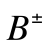 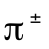 Carla Macolino Anisotropy Studies with the Pierre Auger Observatory, XXIIth International Conference on Topics in Astroparticle and Underground Physics (TAUP 2011), Munich, Allemagne, 5-9 septembre 2011Giovanni MarchioriRecent Results of the ATLAS Upgrade Planar Pixel Sensor R&D Project, 10th International Conference on Large Scale, Applications and Radiation Hardness of Semiconductor Detectors (RD11), Florence, Italie, juillet 2011 Measurements of isolated prompt photons in ATLAS, the XIX International Workshop on Deep-Inelastic Scattering and Related, Subjects (DIS2011), Newport News , USA, avril 2011Ioana. C. Maris The AMIGA infill detector of the Pierre Auger Observatory: performance and first data, 32nd International Cosmic Ray Conference (ICRC 2011), Pékin, Chine, 11-18 août 2011Reference measurements for neutrino and cosmic rays physics with NA61, JENAM 2010, Lisbonne, Portugal, 6-10 septembre 2011Moritz Munchmeyer Influence of geomagnetic effects on large scale anisotropy searches, 32nd International Cosmic Ray Conference (ICRC 2011), Pékin, Chine, 11-18 août 2011.Christopher L. Naumann  NECTAr : New Electronics for the Cherenkov Telescope Array, Lyon, France, juillet 2011The (future) Cherenkov Telescope Array CTA, Rencontres de la Physique de la Vallée d'Aoste, La Thuile, Italie, mars 2011José OcarizSearch for Higgs to gamma+gamma at ATLAS, Conférence Photon 2011, Spa , Belgique, 22-27 mai 2011Reynald PainLes grands relevés cosmologiques, état des lieux, futurs et enjeux, Congrès de la SFP, Bordeaux, 4 juillet 2011Cosmological Constraints Using Supernovae, Shanghai Particle Physics and Cosmology Symposium, Shanghai, Chine,  3 juin 2011SNLS and the next steps : where is the systematic floor , Cosmic Surveys, Cook's Branch, Texas, USA, 15 avril  2011Boris PopovResults from hadron production experiments, XIV International Workshop on ’Neutrino Telescopes’, Venise, Italie, 15-18 mars 2011Camila Rangel SmithEl Higgs y el hambre de los pueblos: Discusion de los últimos resultados en la busqueda del boson de Higgs, Centro Nacional de Calculo Cientifico Universidad de los Andes (CECALCULA), Mérida , Venezuela, 14 décembre 2011Lydia RoosResults on QCD jet and photon production in ATLAS, Blois 2011, 29 mai 2011Jean-Paul TavernetThe camera of the H.E.S.S. II experiment, 6th NDIP, Lyon, France, 4-8 juillet 2011Timothée Théveneaux-PelzerElectron efficiency measurement at low energies with J/psi in ATLAS, XXIst International Europhysics Conference on High Energy Physics, Grenoble, juillet 2011Heberth TorresPerspectivas del análisis H->γγ en el experimento ATLAS, Tercera Reunión Colombo-Venezolana de Relatividad, Campos y Gravitación, , Curití, Santander-Colombia, 1-3 décembre 2011Francesca VillaInstrumental calibration of wide field imagers, SF2A 2011, Paris, 20-23 juin 2011Photometric calibration of the wide field imager MegaCam with the demonstrator SNDice, Azores School on Observational Cosmology, Açores, Portugal, 31 août - 6 septembre 2011Année 2012Simon AkarRadiative-penguin results from BABAR, Lake Louise Winter Institute, Lake Louise, Canada, février 2012Eli Ben-HaïmCharmless B decays and CP violation at BABAR, ICHEP2012, Australie, juillet 2012  Gregorio Bernardi Measurements of WW and WZ production in W + jets final states in ppbar collisions, ICHEP2012, Australie, juillet 2012  Marc Betoule The Supernova Legacy Survey: 3 year results and perspectives, Rencontres de Moriond, La Thuile, Italie, mars 2012.Calibration and cross-calibration of the SNLS and SDSS supernova surveys, Calibration & Standardization of Large Surveys & Missions in Astronomy & Astrophysics, Fermilab USA 16-19 avril 2012Marco Bomben BSM searches through heavy flavors at BABAR, International Workshop on Deep-Inelastic Scattering and Related Subjects, Bonn, Allemagne, mars 2012Arnaud CantoConstraints on type Ia supernovae colors and extinctions with the SNfactory data, Rencontres de Moriond, la Thuile, Italie mars 2012Matteo Corbo Cross section measurements of top quark production at CDF, ICHEP2012, Australie, juillet 2012  Camille CouturierSearch for Lorentz Invariance Violation with Cherenkov telescopes using Active Galactic Nuclei Workshop: Tests and theories of Lorentz symmetry violation APC, Paris, 2 mars 2012.Frédéric DerueInclusive top quark pair production cross - section (ATLAS), ICHEP2012, Australie, juillet 2012  Yuji Enari Diboson and Higgs Searches at the Tevatron, Rencontres de  La Thuile 2012, La Thuile, Italie, mars 2012 Piera L. GhiaAnisotropy studies with the Pierre Auger Observatory”, International Symposium on Future Directions in UHECR Physics” (UHECR 2012), CERN , Suisse, février 2012.Mieczyslaw Witold KrasnyA proposal for absolute luminosity measurement at the LHC at 1 %, CERN workshop : Lumi days, février 2012 Antoine Letessier-SelvonThe needs for a multicomponent UHECR Observatory, International Symposium on Future Directions in UHECR Physics, CERN, Suisse, 13-16 février 2012Dikai Li Search for the Higgs in the WH channel, American Physics Society meeting, 2012, Atlanta, USA, avril 2012 Ioana. C. Maris Measurements of the energy spectrum of cosmic rays using data of the Pierre Auger Observatory, International Symposium on Future Directions in UHECR Physics, CERN, Suisse, 13-16 février 2012Aurélien MartensCP violation in the B system at LHCb, Cracow Epiphany Conference on Present and Future of B-physics, Cracovie, Pologne, janvier 2012Francesco PolciB0→K*0µ+µ- : recent results and perspectives at LHCb, 8th meeting on B physics, Genova Italie, février 2012Boris PopovA review of hadron production experiments, Neutrino2012, Japon, juin2012Nicolas RegnaultSNDice, a Calibration System Designed for Wide Field Imagers, Workshop: Calibration & Standardization of Large Surveys & Missions in Astronomy & Astrophysics, Fermilab USA, avril 2012.Timothée Théveneaux-PelzerElectron performance with J/psi with the ATLAS Detector, Cracow Epiphany Conference on the First Year of the LHC,  Cracovie, Pologne, janvier 2012